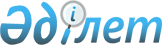 О внесении изменений в решение Аральского районного маслихата от 26 декабря 2019 года № 296 "О бюджете поселка Жаксыкылыш на 2020-2022 годы"
					
			С истёкшим сроком
			
			
		
					Решение Аральского районного маслихата Кызылординской области от 9 декабря 2020 года № 417. Зарегистрировано Департаментом юстиции Кызылординской области 15 декабря 2020 года № 7921. Прекращено действие в связи с истечением срока
      В соответствии со статьей 109-1 кодекса Республики Казахстан от 4 декабря 2008 года "Бюджетный кодекс Республики Казахстан" и с пунктом 2-7 статьи 6 закона Республики Казахстан от 23 января 2001 года "О местном государственном управлении и самоуправлении в Республике Казахстан" Аральский районный маслихат РЕШИЛ:
      1. Внести в решение Аральского районного маслихата от 26 декабря 2019 года № 296 "О бюджете поселка Жаксыкылыш на 2020-2022 годы" (зарегистрировано в Реестре государственной регистрации нормативных правовых актов за номером 7169, опубликовано в эталонном контрольном банке нормативных правовых актов Республики Казахстан от 16 января 2020 года) следующие изменения :
      пункт 1 изложить новой редакции:
      "1. Утвердить бюджет поселка Жаксыкылыш на 2020-2022 годы согласно приложениям 1, 2 и 3, в том числе на 2020 год в следующих объемах:
      1) доходы – 86 368 тысяч тенге, в том числе:
      налоговые поступления – 8 483 тысяч тенге;
      неналоговые поступления – 0;
      поступления от продажи основного капитала – 0;
      поступления трансфертов – 77 885 тысяч тенге;
      2) затраты – 88 310,4 тысяч тенге;
      3) чистое бюджетное кредитование – 0;
      бюджетные кредиты – 0;
      погашение бюджетных кредитов – 0;
      4) сальдо по операциям с финансовыми активами – 0; 
      приобретение финансовых активов – 0;
      поступления от продажи финансовых активов государства – 0;
      5) дефицит (профицит) бюджета– - 1 942,4 тысяч тенге;
      6) финансирование дефицита (использование профицита) бюджета – 1 942,4 тысяч тенге.".
      Приложения 1 указанного решения изложить в новой редакции согласно приложению к настоящему решению.
      2. Настоящее решение вводится в действие с 1 января 2020 года и подлежит официальному опубликованию. Бюджет поселка Жаксыкылыш на 2020 год
					© 2012. РГП на ПХВ «Институт законодательства и правовой информации Республики Казахстан» Министерства юстиции Республики Казахстан
				
      Председатель внеочередной шестьдесят третьей сессии Аральского районного маслихата 

А. Асанбаев

      Секретарь Аральского районного маслихата 

Д. Мадинов
Приложение к решениюАральского районного маслихатаот 9 декабря 2020 года № 417Приложение 1 к решениюАральского районного маслихатаот "26" декабря 2019 года № 296
Категория 
Категория 
Категория 
Категория 
Сумма на 
2020 год
(тысяч тенге)
Класс
Класс
Класс
Сумма на 
2020 год
(тысяч тенге)
Подкласс
Подкласс
Сумма на 
2020 год
(тысяч тенге)
Наименование
Сумма на 
2020 год
(тысяч тенге)
1
2
3
4
5
1. Доходы
86 368
1
Налоговые поступления
8 483
01
Подоходный налог
634
2
Индивидуальный подоходный налог
634
04
Hалоги на собственность
7 849
1
Hалоги на имущество
40
3
Земельный налог
570
4
Hалог на транспортные средства
7 239
4
Поступления трансфертов
77 885
02
Трансферты из вышестоящих органов государственного управления
77 885
3
Трансферты из бюджета района (города областного значения) 
77 885
Функциональная группа
Функциональная группа
Функциональная группа
Функциональная группа
Сумма на 
2020 год
(тысяч тенге)
Администратор бюджетных программ
Администратор бюджетных программ
Администратор бюджетных программ
Сумма на 
2020 год
(тысяч тенге)
Программа
Программа
Сумма на 
2020 год
(тысяч тенге)
Наименование
Сумма на 
2020 год
(тысяч тенге)
2. Затраты
88 310,4
01
Государственные услуги общего характера
29 759,4 
124
Аппарат акима города районного значения, села, поселка, сельского округа
29 759,4
001
Услуги по обеспечению деятельности акима города районного значения, села, поселка, сельского округа
29 640
022
Капитальные расходы государственного органа
119,4
04
Образование
38 869
124
Аппарат акима города районного значения, села, поселка, сельского округа
38 869
004
Дошкольное воспитание и обучение и организация медицинского обслуживания в организациях дошкольного воспитания и обучения
38 869
06
Социальная помощь и социальное обеспечение
4 959
124
Аппарат акима города районного значения, села, поселка, сельского округа
4 959
003
Оказание социальной помощи нуждающимся гражданам на дому
4 959
07
Жилищно-коммунальное хозяйство
8 029
124
Аппарат акима города районного значения, села, поселка, сельского округа
8 029
008
Освещение улиц населенных пунктов
4 663
009
Обеспечение санитарии населенных пунктов
1 181
011
Благоустройство и озеленение населенных пунктов
2 185
12
Транспорт и коммуникации
2 438
124
Аппарат акима города районного значения, села, поселка, сельского округа
2 438
013
Обеспечение функционирования автомобильных дорог в городах районного значения, селах, поселках, сельских округах
2 438
13
Прочие
4 256
124
Аппарат акима города районного значения, села, поселка, сельского округа
4 256
040
Реализация мероприятий для решения вопросов обустройства населенных пунктов в реализацию мер по содействию экономическому развитию регионов в рамках Государственной программы развития регионов до 2025 года
4 256
3.Чистое бюджетное кредитование
0
Бюджетные кредиты
0
5
Погашение бюджетных кредитов
0
4. Сальдо по операциям с финансовыми активами
0
Приобретение финансовых активов
0
5. Дефицит (профицит) бюджета
- 1 942,4
6. Финансирование дефицита (использование профицита) бюджета
1 942,4
8
Используемые остатки бюджетных средств
1 942,4
1
Свободные остатки бюджетных средств
1 942,4
01
Свободные остатки бюджетных средств
1 942,4
2
Остатки бюджетных средств на конец отчетного периода
0
01
Остатки бюджетных средств на конец отчетного периода
0